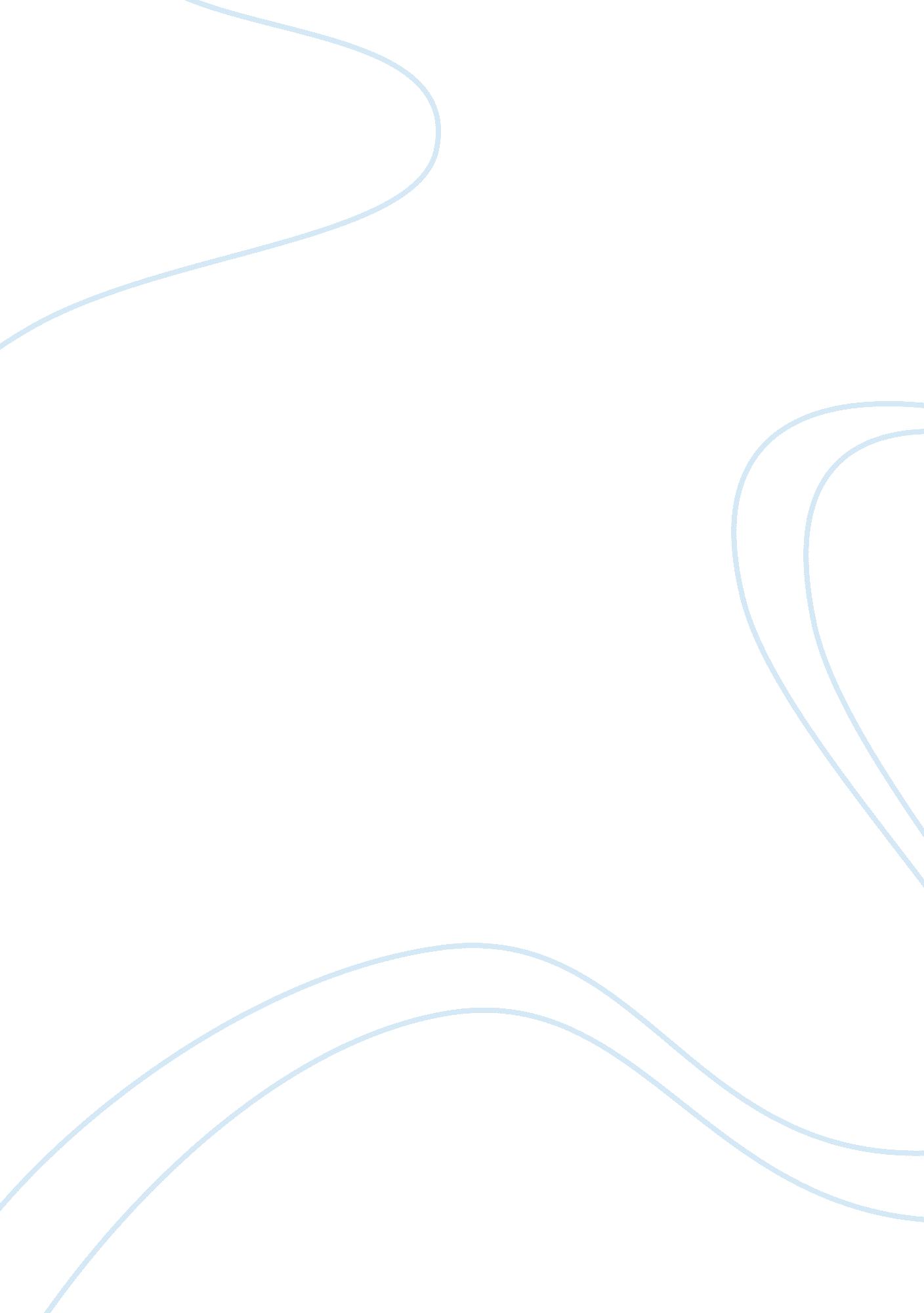 Inventory managementBusiness, Management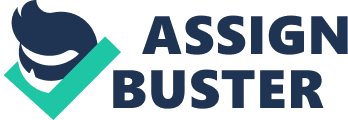 INVENTORY MANAGEMENT NYK Logistics CO. NYK logistics uses the RFID to ensure safe and throughtout of its containers. The containers must be monitored to avoid mishandling and wrong delivery. They are coded to easien tracking and monitoring of the stock. (Smith, 2005) 
Sushi Restaurant 
It uses RFID to monitor the food staffs even on the plates when they are running out of stock. This assists them to take necessary strategies before the stock collapses. The system also captures the customers buying data which ensures monitoring of the stocks. (James, 2006) 
Advantages of RFID 
I. Security. The RFID is the major source of security in any business. The stock products are coded and this ensures their monitoring. The computerized system will capture all the stock in and out of the business. (Smith, 2005) 
II. Internal efficiency. The use of RFID brings efficiency and order in the business. There is no mishandling of the stock and therefore the smooth running of the business. 
III. Data management. All the information about the stock are captured by the RFID. The in stock and out stock are recorded to avoid mishandling 
Disadvantages 
I. No standardization efforts. There are no universal standards for the RFID. This has made the system to have some few miscellaneous technical problems. 
II. The entire system is an expensive venture. There are monitoring costs that have made the medium businesses not to endorse the RFID. 
III. The system requires the administration of new skills. The skill of the RFID must be present for the system to run efficiently. (James, 2006) 
Works Cited 
James. (2006). Restaurants that uses the RFID. Retrieved 2014, from http://www. google. com/search? q= restaurants+that+uses++rfid+in+us&ie= utf-8&oe= utf-8&aq= t&rls= org. mozilla: en-US: official&client= firefox-a 
Smith, A. (2005). Exploring the inherent benefits of RFID. Retrieved 2014, from http://www. rmu. edu/SentryHTML/pdf/lib_smithMBAD6093_smith7. pdf 